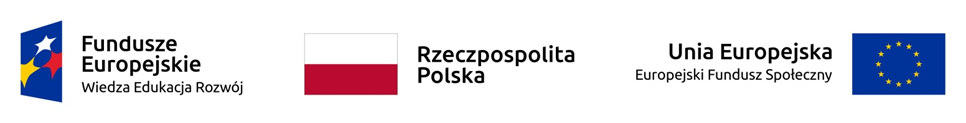 Dotyczy Projektu nr POWR.02.08.00-00-0071/20 pn. Centrum Usług Społecznych w Gminie Stawiski 
w ramach umowy nr POWR.02.08.00-00-0071/20-00 z dnia 7 grudnia 2020 rokuStawiski, dnia……………………….………………………………………(Imię i nazwisko)………………………………………(Adres)………………………………………(Nr tel. do kontaktu)               DEKLARACJA UCZESTNICTWA W PROJEKCIE			 pn.”CENTRUM USŁUG SPOŁECZNYCH W GMINIE STAWISKI”NR. POWR. 02.08.00-00-0071/20 Niniejszym deklaruję przystąpienie do Projektu pn.”Centrum Usług Społecznych w  Gminie Stawiski” nr.POWR.02.08.00-00-00-0071/20 współfinansowanego z Europejskiego Funduszu Społecznego w Ramach Programu Wiedza Edukacja Rozwójrealizowanego przez Centrum Usług Społecznych w Stawiskach i zobowiązuję się do uczestnictwa w planowanych działaniach oraz zobowiązuje się do przestrzegania regulaminu. W związku ze składaną deklaracją uczestnictwa w Projekcie pn. .”Centrum Usług Społecznych w Gminie Stawiski” nr.POWR.02.08.00-00-00-0071/20 wyrażam zgodę na przetwarzanie moich danych osobowych.Ponadto oświadczam, iż przyjmuję do wiadomości, że:Administratorem moich danych osobowych jest Centrum Usług Społecznych w  Stawiskach, ul. Polowa 26, 18-520 Stawiski, tel.: 86 273 81 70.Moje dane osobowe będą przetwarzane wyłącznie w celu realizacji Projektu.Moje dane osobowe mogą zostać udostępnione innym podmiotom wyłącznie w celu realizacji ww. Projektu oraz w wykonaniu innych obowiązków określonych powszechnie obowiązującymi przepisami prawa na zasadach i w granicach tamże określonych.Podanie danych jest dobrowolne, aczkolwiek odmowa ich podania jest równoznaczna z  brakiem możliwości uczestnictwa ww. Projekcie.Mam prawo dostępu do treści swoich danych i ich poprawiania. Otrzymałem (am) klauzulę dotyczącą danych osobowych.Wyrażam zgodę na utrwalanie i rozpowszechnianie mojego wizerunku dla celów działań informacyjno - promocyjnych związanych z realizacją przedmiotowego Projektu zgodnie z ustawą z dnia 04.02.1994 r. o prawie autorskim i prawach pokrewnych (Dz. U. z 2021 r. poz.1062).                                                                                        ………………………………...                                                                                                          (czytelny podpis Uczestnika Projektu)